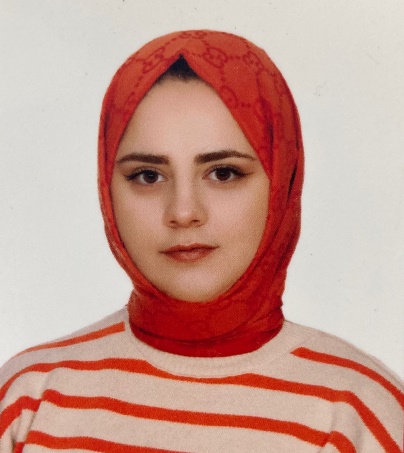                                                Ezgi ULUOCAK                                              Üsküdar Üniversitesi                                               Uluslararası İlişkiler Bölümü                                               Yüksek Lisans Öğrencisi – ÜSSAM Balkan Masası Stajyeri                                               28.05.2024Geçtiğimiz günlerde Sırp Belediyeler Birliği kurulması üzerine gerçekleşen toplantıda Kosova ret oyu kullanmış ve bununla ilgili Başbakan Albi Kurti sert eleştiriler yapmıştı. Başbakan Albin Kurti, ülkesinin Avrupa Konseyi’ne katılım sürecinin tamamlanması için Fransa ve Almanya tarafından önerilen “Sırp Belediyeler Birliği”nin kurulması şartını kabul edemeyeceklerini belirtmiştir. Başbakan Kurti, bu konuyu kabine toplantısında dile getirerek, ülkesinin son haftalarda “Avrupa Konseyi üyeliğiyle alakası olmayan yeni bir koşulla” karşılaştığını ifade etmiştir. Kosova’nın gerekli tüm kriterleri karşıladığı için Konsey’e üye olmayı hak ettiğini ve Avrupa Konseyi Parlamenter Meclisi (AKPM) oylamasının bunu gösterdiğini vurgulayan Kurti, “Biz bu örgüte üyeliğimizin önündeki engellerin Kosova’yı henüz tanımayan ülkelerden geleceğini düşünmüştük, kalkınma ve demokrasi konusunda Kosova’nın destekçisi olan demokratik ülkelerin engel çıkarmasını beklememiştik.” şeklinde konuşmuştur. Kurti, “Hükümet, Avrupa Konseyi’ne üyeliği Sırp Belediyeler Birliği’ne bağlamayı kabul etmiyor. Sırbistan ile ilişkilerin normalleşmesini Strazburg’da değil, Brüksel’de tartışıyoruz.” ifadelerini kullanmıştır.Fransa ve Almanya, geçtiğimiz günlerde Kosova’nın Avrupa Konseyi üyeliğini, hükümetin “Sırp Belediyeler Birliği” tüzük taslağını Kosova Anayasa Mahkemesi’ne göndermesi şartıyla destekleyeceklerini Kosova yerel basını aracılığıyla bildirmiştir. Kurti, bugün bu yönde bir talebin “bazı Avrupa başkentlerinden” geldiğini doğruladığı bilinmektedir. Kosova Hükümetinin Sırp Belediyeler Birliği’ni Reddetmesinin Balkanlar Üzerinde Oluşturabileceği Etki ÜzerineKosova hükümetinin Sırp Belediyeler Birliği’ni (SBB) reddetmesi, Balkanlar üzerindeki etki açısından çeşitli boyutlara sahiptir. Bu durumu analiz ederken siyasi, toplumsal ve uluslararası dinamikleri göz önünde bulundurmak gerekmektedir.Kosova hükümetinin bu kararı, ülke içindeki Arnavut çoğunluğun milliyetçi kesimleri arasında popüler olabilir, çünkü birçok Kosovalı, SBB’nin Kosova’nın egemenliğini zayıflatacağını düşünüyor. Ancak, Kosovalı Sırplar arasında hayal kırıklığına ve tepkilere yol açabilir, bu da iç siyasi tansiyonu artırabilir.SBB’nin reddedilmesi, Kosova ile Sırbistan arasındaki ilişkilerin daha da gerginleşmesine neden olabilir. Sırbistan, SBB’nin kurulmasının Brüksel Anlaşması’nın bir parçası olduğunu savunmaktadır ve Kosova’nın bu adımı atması, Sırbistan’ın müzakere masasından uzaklaşmasına yol açabilir. Bu da iki ülke arasında zaten kırılgan olan barış sürecini daha da zorlaştırabilir.Kosova’nın kararı, ülkedeki etnik gerilimleri artırabilir. Kosovalı Sırplar, kendi yönetim organlarına sahip olma taleplerini sürdürürken, Arnavut çoğunluk, bu tür taleplerin ülkenin bölünmezliğine tehdit oluşturduğunu düşünebilir. Bu, toplumsal huzursuzluğun artmasına neden olabilir.SBB’nin reddedilmesi, Kosova’daki Sırp belediyelerinin merkezi hükümetle olan ilişkilerini zorlaştırabilir. Bu durum, yerel yönetimlerin işleyişinde sorunlara yol açabilir ve hizmet sunumunu aksatabilir.Avrupa Birliği ve ABD tarafından bakıldığında ise Kosova ile Sırbistan arasındaki normalleşme sürecini desteklenmekte ve bu bağlamda Brüksel Anlaşması’nın uygulanmasını önemsenmektedir. Kosova’nın SBB’yi reddetmesi, Batı’dan gelen diplomatik baskıların artmasına neden olabilir. Bu baskılar, Kosova’nın uluslararası alanda yalnızlaşmasına yol açabilir.Balkanlar, tarihi olarak etnik ve siyasi çekişmelerin yoğun olduğu bir bölgedir. Kosova’nın bu kararı, bölgedeki diğer ülkeler üzerindeki milliyetçi hareketleri tetikleyebilir ve genel istikrarı tehdit edebilir. Özellikle Bosna-Hersek’teki Sırp Cumhuriyeti gibi benzer talepleri olan bölgelerde, bu karar bir örnek teşkil edebilir.Sırbistan’ın yakın müttefikleri olan Rusya ve Çin, Kosova’nın bu kararını eleştirerek Sırbistan'a destek verebilir. Bu, Kosova’nın uluslararası arenada daha fazla izole olmasına ve Rusya ile Çin’in Balkanlar’daki nüfuzunu artırmasına neden olabilir.Kosova’nın Sırp Belediyeler Birliği’ni reddetmesi, kısa vadede iç politikada destek bulabilir ancak uzun vadede bölgesel ve uluslararası düzeyde çeşitli zorluklara neden olabilir. Bu karar, Kosova ile Sırbistan arasındaki barış sürecini zora sokarken, bölgedeki istikrarı da tehdit edebilir. Dolayısıyla, Kosova hükümetinin bu kararı alırken, ulusal çıkarları koruma ve uluslararası yükümlülükler arasında bir denge kurması gerekmektedir.